АКТ мониторинга по организации питания Дата: 20.05.2024№: 20Организация образования: КГУ «Основная общеобразовательная школа №2 отдела образования Щербактинского района, управления образования Павлодарской области»Поставщик услуги (приналичии):ИП. АҚБОТАКомиссия в составе: Директор школы Бегалинова Ж.К., ЗДВР Лебедь Е.В., социальный педагог Глазинская А.В., профком Сейтахметов Г.Б., медсестра Рейдель Н.П., родительский комитет: Линенко Н.И., Морозова Н.А., Сагитова А.М., Беленко А.Ю.	Провели проверку столовой, пищеблока по следующим параметрам:_________________________________________________________________________________________________________________________________________________________________________________________________________________________________________________________________________________________________________________________________________________________________________________________________________________________________________________________________________________________________________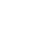 Подписи комиссии: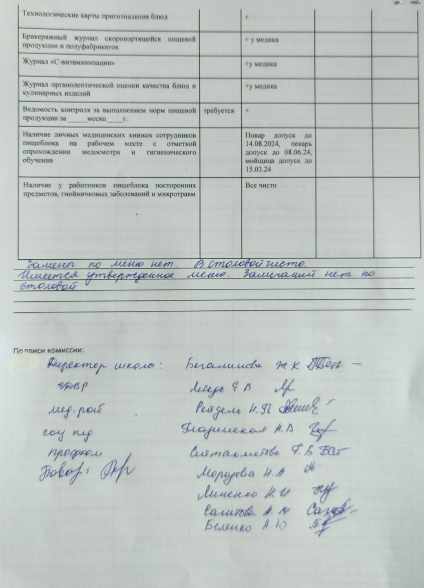 ПоказательПоказательТребуетсяТребуетсяСоответ.Несоответств.Прим.Наличие санитарно-эпидемиологического заключения о соответствии объекта действующим требованиямНаличие санитарно-эпидемиологического заключения о соответствии объекта действующим требованиямЕсть в наличииЕсть в наличииКачество продуктов питания, условия их транспортировки, доставки, разгрузки Качество продуктов питания, условия их транспортировки, доставки, разгрузки +Соответствие ежедневного меню перспективному менюСоответствие ежедневного меню перспективному меню+Соблюдение графика работы столовойСоблюдение графика работы столовой+Соблюдение интервала между приемами пищи и графика питания по классам Соблюдение интервала между приемами пищи и графика питания по классам +Наличие утвержденного прайса на свободное меню Наличие утвержденного прайса на свободное меню +Организация питьевого режимаОрганизация питьевого режима+Качество готовой продукцииКачество готовой продукции+Наличие контрольного блюдаНаличие контрольного блюда+Органолептические свойства приготовленной продукцииОрганолептические свойства приготовленной продукции+Соответствие технологической картеСоответствие технологической карте+Контрольное взвешивание 10 порцийКонтрольное взвешивание 10 порций+Линия раздачи (мармиты) 1 блюдоЛиния раздачи (мармиты) 1 блюдоМармиты отсутствуют в школеЛиния раздачи (мармиты)  2 блюдоЛиния раздачи (мармиты)  2 блюдо-отсутствуютЛиния раздачи (мармиты) 3 блюдо (запрещено остужать в алюминиевой посуде)Линия раздачи (мармиты) 3 блюдо (запрещено остужать в алюминиевой посуде)-отсутствуютСостояние разносов (запрещено использование влажных)Состояние разносов (запрещено использование влажных)+Правильность хранения столовых приборов (наличие кассет и хранение ложек, вилок ручками вверх)Правильность хранения столовых приборов (наличие кассет и хранение ложек, вилок ручками вверх)+Витаминизация блюдаВитаминизация блюдаДобавляют витамин С  в компотНаличие изготовления, реализации и использование запрещенных  блюд и продуктовНаличие изготовления, реализации и использование запрещенных  блюд и продуктовЗапрещенная продукции не реализуетсяНаличие реализации товаров, которые не связаны с питанием Наличие реализации товаров, которые не связаны с питанием отсутствуетОрганизация приема пищи Организация приема пищи Организация приема пищи Организация приема пищи Организация приема пищи Организация приема пищи Организация приема пищи Количество посадочных мест6060Количество раковин для мытья рук33Наличие мыла++Наличие сушилок++Состояние мебелиноваяноваяСредства для обработки столов У медика, не показалиУ медика, не показалиСостояние столовой и кухонной посуды, столовых приборов ЧистоЧистоДостаточность и наличие запасного комплекта посудыДостаточноДостаточноСанитарное состояние столовойЧистоЧистоУборочный инвентарь (маркировка, отдельное место хранения)++Состояние помещений пищеблокаСостояние помещений пищеблокаСостояние помещений пищеблокаСостояние помещений пищеблокаСостояние помещений пищеблокаСостояние помещений пищеблокаСостояние помещений пищеблокаНаличие вывески «Правила мытья посуды»++Исправность систем горячего и холодного водоснабжения, водонагревателей++Исправность систем  водоотведения++Исправность систем отопления++Исправность систем  освещения++Наличие на пищеблоках защитной арматуры на светильниках, светильников с влаго-защитным исполнением++Наличие условий для мытья и обработки столовой и отдельно для кухонной посуды+ имеются 3 мойки+ имеются 3 мойкиНаличие моющих средств++Условия хранения и маркировка моющих средств (отдельно в закрытой посуде)++Соблюдение сроков хранения моющих средств++Наличие сертификатов на моющие средстваУ медика, не показалиУ медика, не показалиНаличие ёмкости для сбора пищевых отходов++Маркировка емкости для сбора пищевых отходов++Обработка емкостей для пищевых отходов (чем обрабатываются и кто ответственный)++Соблюдение поточности:- сбора «грязной» столовой посуды -процесса мытья и обработки - хранения чистой столовой посуды ++Наличие графика уборки++Соблюдение условий хранения продуктовСоблюдение условий хранения продуктовСоблюдение условий хранения продуктовСоблюдение условий хранения продуктовСоблюдение условий хранения продуктовСоблюдение условий хранения продуктовСоблюдение условий хранения продуктовСкладыСкладыСкладыСкладыСкладыСкладыСкладыХранение сыпучих продуктов на поддонах, подтоварниках, стеллажах++Соблюдение температурно-влажностного режима. Наличие термометра, гидрометра на складе++Соблюдение товарного соседства++Наличие и соблюдение сроков годности на продуктах питания++Хранение овощей в ларях, подтоварниках,  в маркированных ёмкостях на поддонах++Санитарное состояние складовчисточистоНаличие изготовления, реализации и использование запрещенных  блюд и продуктовотсутствуетотсутствуетХолодильникиХолодильникиХолодильникиХолодильникиХолодильникиХолодильникиХолодильникиМаркировка о предназначении холодильного оборудования++Наличие термометров ++Соблюдение товарного соседстваСоблюденоСоблюденоНаличие и соблюдение сроков годности на продуктах питаниясоблюденособлюденоСанитарное состояние холодильного оборудования++Наличие изготовления, реализации и использование запрещенных  блюд и продуктовотсутствуетотсутствуетУсловия и правильность хранения суточных проб соблюденособлюденоМясной цехМясной цехМясной цехМясной цехМясной цехМясной цехМясной цехМаркировка оборудования и инвентаря++Санитарное состояние++Наличие изготовления, реализации и использование запрещенных  блюд и продуктовотсутствуетотсутствуетОвощной цехОвощной цехОвощной цехОвощной цехОвощной цехОвощной цехОвощной цехМаркировка оборудования и инвентаря++Санитарное состояние++Наличие изготовления, реализации и использование запрещенных  блюд и продуктовотсутствуетотсутствуетМучной цехМучной цехМучной цехМучной цехМучной цехМучной цехМучной цехМаркировка оборудования и инвентаря++Санитарное состояние++Наличие изготовления, реализации и использование запрещенных  блюд и продуктовотсутствутотсутствутХлебный цех отсутствует в столовойХлебный цех отсутствует в столовойХлебный цех отсутствует в столовойХлебный цех отсутствует в столовойХлебный цех отсутствует в столовойХлебный цех отсутствует в столовойХлебный цех отсутствует в столовойМаркировка оборудования и инвентаря++Наличие 1% раствора уксуса для обработки полок для хранения хлеба++Наличие емкости и щетки для сбора крошек хлеба++Санитарное состояние++Наличие запрещенных продуктовотсутствуетотсутствуетВарочный цех Варочный цех Варочный цех Варочный цех Варочный цех Варочный цех Варочный цех Маркировка оборудования и инвентаря++Исправность и состояние электрооборудования++Наличие заземления, наличие резиновых  ковриков++Состояние механической вентиляции (вытяжки)++Санитарное состояниеЧистоЧистоНаличие изготовления, реализации и использование запрещенных  блюд и продуктовЗапрещенные продукты отсутствуютЗапрещенные продукты отсутствуютНаличие условий для мытья и сушки рук персоналом. Соблюдение личной и производственной гигиены сотрудников столовой++Хранение и использование яиц   Хранение и использование яиц   Хранение и использование яиц   Хранение и использование яиц   Хранение и использование яиц   Хранение и использование яиц   Хранение и использование яиц   Наличие документов, удостоверяющих качество и безопасность++Условия хранения яиц++Емкость с маркировкой для мытья и обработки  яиц++Средство для мытья яиц++Наличие бактерицидной лампы--БуфетБуфетБуфетБуфетБуфетБуфетБуфетПеречень ассортимента реализуемой буфетной продукции (прайс-лист) заверенный печатью или подписью++Наличие ценников++Соблюдение условий хранения++Соблюдение условий и сроков  реализации++Санитарное состояниеЧистоЧистоНаличие изготовления, реализации и использование запрещенных  блюд и продуктовНетНетДокументы Документы Документы Документы Документы Документы Документы Договора с поставщиками продуктов питания++Уведомление (разрешение на перевозку продуктов) на автотранспорт++Сертификаты, декларации о соответствииУ медикаУ медикаСрок реализации поступившей продукции+ у медика+ у медикаДоброкачественность поступившей продукции, соответствие нормам++Технологические карты приготовления блюд++Бракеражный журнал скоропортящейся пищевой продукции и полуфабрикатов+ у медика+ у медикаЖурнал «С-витаминизации»+у медика+у медикаЖурнал органолептической оценки качества блюд и кулинарных изделий+у медика+у медикаВедомость контроля за выполнением норм пищевой продукции за _____месяц ____г.требуетсятребуется++Наличие личных медицинских книжек сотрудников пищеблока на рабочем месте с отметкой опрохождении  медосмотра  и  гигиенического обучения  Повар допуск до 14.08.2024, пекарь допуск до 08.06.24, мойщица допуск до 15.03.24Повар допуск до 14.08.2024, пекарь допуск до 08.06.24, мойщица допуск до 15.03.24Наличие у работников пищеблока посторонних предметов, гнойничковых заболеваний и микротравмВсе чистоВсе чисто